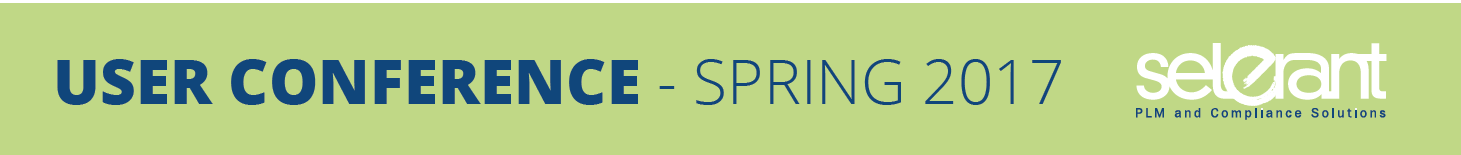   HOTEL RESERVATION FORM  17th -18th May 2017Name/Nome………………………………………… Surname/Cognome …………………………………………..Telephone/Telefono………………………………….Fax………………….………………………………………….....E-mail……………………………………………………………………………………………………………………….…Arrival Date/ Data di arrivo……………..…………Departure Date/ Data di partenza…………………….…….ACCOMODATION/PERNOTTAMENTO:  (please tick your choice/ per favore indicare la camera prescelta)	Single room standard with breakfast                         1 PERSON/1 PERSONA              Camera singola standard con prima colazione 	Euro 110,00 per room/per camera, per night/per notte	Double Room standard with breakfast		  2 PERSONS / 2 PERSONE	Camera doppia standard con colazione 	Euro 170,00 per room/per camera, per night/per notteTax and services included/ Tasse e servizi inclusi.Check in from 14:00, check out at 11:00The amount of rooms dedicated to the event will be available until 15th April 2017. The reservation will be confirmed up the availability of the Hotel. The reservation must be confirmed by the hotel to be effective. To have a fast check-in, we will ask for the client’s passport at the arrival. Le camere previste per l’evento saranno disponibili fino al 15 Aprile 2017.  La prenotazione verrà confermata in base alla disponibilità dell’albergo. La prenotazione, per essere effettiva, deve essere riconfermata dall’Hotel. Per poter effettuare un fastcheckin prego presentarsi all’arrivo con passaporto/To confirm the reservation a credit card number is required. The payment will be made at the checkout.Per confermare la prenotazione è richiesto un numero di carta di credito. Il pagamento del soggiorno verrà effettuato in Hotel alla partenzaCredit card/ Tipo di carta (please specify if VISA, AMEX/ per favore specificare se VISA, AMEX………………….) …………………………………………………………………………………………………………………………………………….Card number/ Numero di carta…………………………………………………………………………………….………………Expiry date/Data di scadenza ………………………………………………(after May/dopoMaggio2017)Card Holder Name/Titolare della carta ………………………………………………………………………………………..If the credit card is not valid, the reservation will be not confirmed. Se la carta di credito non è valida, la prenotazione non verrà confermataCANCELLATION POLICY/POLITICA DI CANCELLAZIONE:Until 48 h prior the arrival (midnight local time): cancellation without penalties. Fino a 48 ore prima dell’arrivo (mezzanotte ora locale): cancellazioni senza penalità. From 48 h prior the arrival (midnight local time) in case of cancellation we will charge a penalty of 100% of all stay A partire da 48 ore dall’arrivo  (mezzanotte ora locale) in caso di cancellazioni addebiteremo una penalità pari al 100% dell’intero soggiornoSignature/Firma ………………………………………………………………In accordance to Legislative Decree 30.06.2003, n° 196, I agree to the processing of personal data contained in this application form, conscious that the performance of the required services can not take place without providing the authorization to use them from Hotel Regina Palace.Ai sensi del Decreto Legislativo 30.06.203, n° 196, il/la sottoscritto/a acconsente al trattamento dei dati personali contenuti del presente modulo d’iscrizione, consapevole che l’esecuzione dei servizi richiesti non può avere luogo senza fornire l’autorizzazione all’utilizzo degli stessi alla società S.I.A.L.M. Hotel Regina Palace.Signature/Firma …………………………………Please send this form duly filled toInviare tale modulo compilato a:info@relaisfranciacorta.it